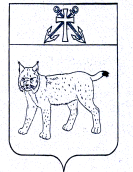 ПРОЕКТАДМИНИСТРАЦИЯ УСТЬ-КУБИНСКОГО МУНИЦИПАЛЬНОГО  РАЙОНА ПОСТАНОВЛЕНИЕс. Устьеот __________                                                                                              №____                                                                                                                                                                                                                                                                                                                         	В соответствии с частью 6 статьи 11 Федерального закона от 28 июня 2014 года № 172-ФЗ "О стратегическом планировании в Российской Федерации", на основании решения Представительного Собрания  округа от 24 ноября 2022 года № 90 «Об утверждении Положения о стратегическом планировании в Усть-Кубинском муниципальном округе », ст. 43 Устава округа администрация округаПОСТАНОВЛЯЕТ:1. Утвердить прилагаемый Порядок разработки, корректировки, осуществления мониторинга и контроля за реализацией Плана мероприятий по реализации стратегии социально-экономического развития Усть-Кубинского муниципального округа.2. Настоящее постановление вступает в силу со дня его подписания и подлежит официальному опубликованию. (Приложение)Порядок разработки,корректировки, осуществления мониторинга и контроляза реализацией Плана мероприятий по реализации стратегии социально-экономического развития Усть-Кубинского муниципального округа(далее – Порядок)1. Общие положения	1.1. Настоящий Порядок определяет правила разработки, корректировки, осуществления мониторинга и контроля за реализацией Плана мероприятий по реализации стратегии социально-экономического развития Усть-Кубинского муниципального округа (далее – План мероприятий).1.2. Понятия и термины, используемые в настоящем Порядке, применяются в значениях, определенных Федеральным законом от 28 июня 2014 года N 172-ФЗ "О стратегическом планировании в Российской Федерации".2. Разработка Плана мероприятий2.1. План мероприятий является основным инструментом реализации стратегии социально-экономического развития  Усть-Кубинского муниципального округа (далее – стратегия).2.2. План мероприятий разрабатывается на основе положений стратегии на период действия стратегии.2.3. План мероприятий содержит:2.3.1. Этапы реализации стратегии, выделенные с учетом установленной периодичности бюджетного планирования: три года (для первого этапа реализации стратегии и текущего периода бюджетного планирования) и три – шесть лет (для последующих этапов и периодов).2.3.2. Цели и задачи социально-экономического развития Усть-Кубинского муниципального округа, приоритетные для каждого этапа реализации стратегии.2.3.3. Показатели реализации стратегии и их значения, установленные для каждого этапа ее реализации.2.3.4. Комплексы мероприятий и перечень муниципальных программ Усть-Кубинского муниципального округа, обеспечивающие достижение на каждом этапе реализации стратегии долгосрочных целей социально-экономического развития Усть-Кубинского муниципального округа, указанных в стратегии. 2.4. Разработку проекта плана мероприятий осуществляет уполномоченный орган во взаимодействии с органами, структурными подразделениями администрации Усть-Кубинского муниципального округа, органами местного самоуправления округа в части их компетенции и иными заинтересованными организациями.2.4.1. Уполномоченным органом является отдел экономики, отраслевого развития и контроля администрации  Усть-Кубинского  муниципального округа.2.4.2. К разработке плана мероприятий при необходимости могут привлекаться соответствующие исполнительные органы государственной власти Вологодской области (по принадлежности курируемых вопросов) и территориальные структуры федеральных органов государственной власти и иные организации с учетом требований законодательства Российской Федерации о государственной, коммерческой, служебной и иной охраняемой законом тайне.2.4.3. В целях разработки плана мероприятий уполномоченный орган направляет участникам стратегического планирования запрос о предоставлении информации:-показатели реализации стратегии и их значения, установленные для каждого этапа реализации стратегии. -комплексы мероприятий и перечень муниципальных программ Усть-Кубинского муниципального округа, обеспечивающие достижение на каждом этапе реализации стратегии долгосрочных целей социально-экономического развития Усть-Кубинского муниципального округа, указанных в стратегии.2.4.4. Участники стратегического планирования предоставляют в уполномоченный орган сведения, необходимые для подготовки проекта плана мероприятий, в сроки, установленные уполномоченным органом.2.4.5.Уполномоченный орган на основе предоставленных сведений разрабатывает проект плана мероприятий.2.4.6.Проект плана мероприятий подлежит обязательному общественному  обсуждению в  порядке, утверждённом постановлением администрации Усть-Кубинского  муниципального округа в соответствии со ст. 13 Федерального закона от 28 июня 2014 года № 172-ФЗ «О стратегическом планировании в Российской Федерации».2.4.7. План мероприятий утверждается постановлением администрации Усть-Кубинского муниципального округа.	2.4.8. Уполномоченный орган обеспечивает: 	а) государственную регистрацию плана мероприятий  в федеральном государственном реестре документов стратегического планирования в порядке и сроки,  установленные Правительством Российской Федерации, с учетом требований законодательства Российской Федерации о государственной, коммерческой, служебной и иной охраняемой законом тайне;б) размещение плана мероприятий на официальном сайте округа в информационно-телекоммуникационной сети «Интернет».3. Корректировка Плана мероприятий3.1. Корректировка плана мероприятий осуществляется уполномоченным органом во взаимодействии с участниками стратегического планирования.3.2. Основаниями для корректировки плана мероприятий являются:1) изменение требований федерального законодательства, регламентирующего порядок разработки и реализации планов мероприятий по реализации стратегий социально-экономического развития муниципальных образований;2) корректировка стратегии;3) результаты мониторинга плана мероприятий;4) иные основания.	3.2. Корректировка Плана мероприятий осуществляется на основании постановления администрации округа в порядке, установленном разделом 2 настоящего Порядка.4. Мониторинг и контроль реализации плана мероприятий4.1. Мониторинг реализации плана мероприятий осуществляется ответственными исполнителями в части их компетенции на ежегодной основе и координируется уполномоченным органом.4.1.1.Ответственные исполнители предоставляют в уполномоченный орган информацию о ходе исполнения плана мероприятий за отчетный год и предложения о необходимости внесения в него изменений.4.1.2.Сведения о результатах мониторинга реализации плана мероприятий предоставляются ответственными исполнителями в уполномоченный орган в срок не позднее 10 марта года, следующего за отчетным, по форме, установленной уполномоченным органом.4.2. Уполномоченный орган в срок не позднее 1 июня года, следующего за отчетным, на основе обобщения и оценки полученных сведений формирует ежегодный отчет о ходе исполнения плана мероприятий и сводные предложения по его корректировке и представляет на утверждение главе  округа.4.3. Уполномоченный орган в срок не позднее 15 июня года, следующего за отчетным, обеспечивает размещение годового отчёта о ходе исполнения плана мероприятий в федеральном государственном реестре документов стратегического планирования и на официальном сайте администрации округа  в информационно-телекоммуникационной сети «Интернет». Об утверждении порядка разработки, корректировки, осуществления мониторинга и контроля за реализацией Плана мероприятий по реализации стратегии социально-экономического развития Усть-Кубинского муниципального округаВременно исполняющий полномочия главы округа первый заместитель главы округа                                             А.О. СемичевУтвержденпостановлением администрации округа от __________ № ____